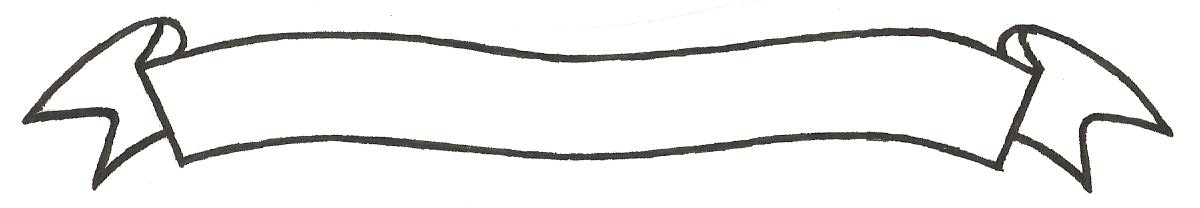 MERU UNIVERSITY OF SCIENCE AND TECHNOLOGYP.O. Box 972-60200 – Meru-Kenya. Tel: 020-2069349, 061-2309217. 064-30320 Cell phone: +254 712524293, +254 789151411 Fax: 064-30321Website: www.must.ac.ke  Email: info@must.ac.ke    University Examinations 2015/2016FIRST YEAR, SECOND SEMESTER EXAMINATION FOR THE CERTIFICATE IN AGRICULTURENAR 0141: ECOLOGY AND ENVIRONMENTAL SCIENCEDATE: NOVEMBER 2015                                                                                     TIME: 11/2 HOURSINSTRUCTIONS: Answer question one and any other two questionsQUESTION ONE (30 MARKS)Define the following terminologies							(5 Marks)Biosphere Community PredatorEcologyEcosystemExplain how noise pollution can be controlled in a busy modern city			(5 Marks)Explain various trophic levels in an ecosystem						(5 Marks)Describe the feeding habits of a carnivorous animals and explain how they are adapted to 	their diet. 											(10 Marks)Describe the characteristics of hazardous waste						(5 Marks)QUESTION TWO (15 MARKS)Explain the contribution of under development to environmental degradation cite specific examples in Kenya											(5 Marks)Explain how the following body anatomy adapt carnivores to their food.		(10 Marks)Jaw movementCamouflage EyesSpeedBody structureQUESTION THREE (15 MARKS)Outline the composition of Municipal solid waste					(5 Marks)What are the importance of Ozone layer in relation to life on earth			(5 Marks)Explain five factors contributing to the rapid population growth in Kenya 		(5 Marks)QUESTION FOUR (15 MARKS)Explain the cause of water pollution in Kenya						(5 Marks)Discuss five (5) agricultural practices that cause environmental degradation		(10 Marks)